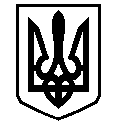 У К Р А Ї Н АВАСИЛІВСЬКА МІСЬКА РАДАЗАПОРІЗЬКОЇ ОБЛАСТІсьомого скликаннядвадцять дев’ята  (позачергова)  сесіяР І Ш Е Н Н Я 22 лютого   2018                                                                                                                  № 2Про звіт  міського голови щодо здійсненняВасилівською міською радою та її виконавчим комітетом державної регуляторної політики у  2017 роціВідповідно до п.9 ч.1 ст. 26,  п. 18-1 ч.4 ст. 42 Закону України «Про місцеве самоврядування в Україні»,  керуючись ст.38 Закону України «Про засади державної регуляторної політики у сфері господарської діяльності» та на виконання рішення Василівської міської ради від 27.11.2015 № 1 «Про затвердження Регламенту Василівської міської ради Запорізької області сьомого скликання», Василівська міська рада В И Р І Ш И Л А:	 Звіт міського голови щодо здійснення Василівською міською радою та її виконавчим комітетом  державної регуляторної політики у 2017 році взяти до відома (додається).Міський голова		   			                        Л.М.Цибульняк                                                                           Додаток                                                                            до рішення двадцять дев’ятої                                                                           ( позачергової)  сесії                                                                           Василівської міської ради                                                                            сьомого скликання                                                                             22 лютого 2018  №   2Звітміського голови щодо  здійснення Василівською міською радоюта її виконавчим комітетом державної регуляторної політики у 2017 роціДержавну регуляторну політику Василівська міська рада та її виконавчий комітет здійснюють відповідно до правових і організаційних засад, визначених Законом України «Про засади державної регуляторної політики у сфері господарської діяльності» (далі – Закон), та в межах наданих повноважень.Всі рішення міської ради та її виконавчого комітету, направлені на регулювання господарських і адміністративних відносин із суб’єктами господарювання, були прийняті відповідно до процедури, визначеної зазначеним Законом, а саме:- включення підготовки проектів регуляторних актів до плану діяльності міської ради та  її виконавчого комітету з питань підготовки проектів регуляторних актів, оприлюднення рішень по затвердженню планів в друкованих засобах масової інформації;- підготовка та оприлюднення на офіційному сайті міської ради проектів регуляторних актів та аналізів регуляторного впливу до них;- оприлюднення в друкованих засобах масової  повідомлень про прийняті регуляторні акти та оприлюднення їх на офіційному сайті міської ради.План діяльності  Василівської міської ради  на 2017 рік з питань підготовки проектів регуляторних актів було затверджено рішенням сімнадцятої (позачергової) сесії Василівської міської ради сьомого скликання від 22 грудня 2016  року  № 35, план  діяльності виконавчого  комітету - рішенням виконавчого комітету від 06 грудня 2016 року № 160.Протягом 2017 року було підготовлено і прийнято     регуляторний акт з питань затвердження Правил розміщення зовнішньої реклами на території  м. Василівки, Правила були  затверджені  рішенням виконавчого комітету від 28.02.2017 № 20. Затвердженим регуляторним актом  регулюються правові відносини між  міською радою   та фізичними або юридичними особами,  що виникають в процесі розміщення  засобів зовнішньої реклами в м. Василівка.           З метою одержання зауважень та пропозицій від фізичних та юридичних осіб, їх об’єднань відповідно до Закону, а також реалізації права громадськості впливати на будь-який з етапів регуляторної діяльності на кожному з етапів інформація, пов’язана з регуляторною діяльністю, розміщується на офіційному веб-сайті Василівськї  міської ради в мережі Internet. Повідомлення про оприлюднення регуляторних актів  друкуються  в  місцевій газеті  «Нова Таврія».	 В цілому стан реалізації державної регуляторної політики в сфері господарської діяльності в місті  визначає стійку тенденцію до впорядкування регуляторних процесів згідно з нормами та вимогами Закону, а впровадження принципів регуляторної політики в життя дозволяє врахувати інтереси влади та господарюючих суб’єктів. Вирішення зазначених питань продовжить бути одним із пріоритетних завдань Василівської  міської ради та її виконавчого комітету у здійсненні державної регуляторної політики  і в 2018 році. Секретар     ради                                                                                 О.Г.Мандичев